After School clubs Jan- Feb 2019Students Name __________________________________Parent/Carer Collecting at 5.15pm                       or        Staying for Session 2     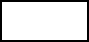 7.20pm finish           Collected by Parent/Carer                                  Requires transport Assistance*               Town/Village _______________*We will try to assist those students who need help with transport but this may not be available for each day or for all locations. Signed (Person with legal responsibility) ______________________________We aim to give students their choice of activity whenever possible. If activities or certain days are over subscribed then students may choose an alternative. We will contact you in this circumstance to discuss the options. All sessions are open to male and female students from all key stages with the exceptions of D of E Session 1 (14 yrs. and over).First session (ends 5.15pm)First session (ends 5.15pm)First session (ends 5.15pm)First session (ends 5.15pm)First session (ends 5.15pm)First session (ends 5.15pm)First session (ends 5.15pm)First session (ends 5.15pm)Monday                    Tick your choiceTuesday                             Tick your choiceWednesday Tick your choiceThursday Tick your choiceActivity  Session 1Activity  Session 1Activity  Session 1Activity  Session 1Activity  Session 1Activity  Session 1Activity  Session 1Activity  Session 1  1.  Challenge ClubDesign and build your own board game and play it with your friends.  1.  Story WritingLet your imagination go wild- create short stories or comic strips.1. Fire Cadets (1 and 2)Working at Loughborough Fire station you will complete a 10 week course where you will learn about using different safety equipment, firefighting skills, responding to emergency situations and team work. Uniform provided.1.  Table top strategy games Including Strategy games such as Heroclix, Warhammer 40,000, King of Tokyo and Space Hulk.(Continues after Tea) 2.Duke of EdinburghThis term we will be working on a woodwork wildlife project2.  FA Football CoachingThis session will be led by a trained coach from the Football Association.2. Performing ArtsTry out different types of performing arts including designing and making a puppet show, mime and dance skills 2. Team Sports/Taster sessionsBoth sessions will be a combination of on and off site physical activities to include a Tae-Kwando taster session and climbing. (students can sign up for one or both sessions) 3. CookingPlan, cook and eat your own tea. Learn simple quick recipes you can use at home. 3. Confidence ClubTake part in a range of fun games and activities that will challenge you and help build your confidence.3.  Pet CareLearn about caring for a range of small animals. This will include local visits.  3. Taste of the WorldLearn about food and drink from around the world. Will include making and tasting sessions.Activity  Session 2 (ends 7.20pm)Activity  Session 2 (ends 7.20pm)Activity  Session 2 (ends 7.20pm)Activity  Session 2 (ends 7.20pm)Activity  Session 2 (ends 7.20pm)Activity  Session 2 (ends 7.20pm)Activity  Session 2 (ends 7.20pm)Activity  Session 2 (ends 7.20pm)Monday                    Tick your choiceTuesday                             Tick your choiceWednesday Tick your choiceThursday Tick your choice1. SwimmingLearn how to swim or practice your swimming technique.1   Film MakersJoin a professional film maker to learn about making videos and editing skills.1.  Fire Cadets (Continues)As abovePlease note that this course will continue after the February half term.1.Table top strategy games Continues from Session 1.  2. D of E / Sports(Open to non-D of E students)Activities will include Archery, Kick boxing, and Team games.2  Fitness clubA range of games and exercises aimed at improving your speed and fitness. 2. ScoutsJoin Mrs Smith’s Maplewell Scout group for a range of challenges and games.2.   Team Sports/Taster sessionsSee Session 1 for details. 3  Craft ClubPlan your design and then make your own jewellery and accessory pieces.3. 3D modellingDesign and create figures from clay or design and make crafts and gifts.   3.  Mindfulness activitiesLearn about mindfulness and how it can help you relax and focus. Make your own stress sock, and build your own relaxation kit box. 